TUẦN 5                                                                        ÂM NHẠC 1Chủ đề 2: Thiên nhiênTiết dạy theo PPCT: Tiết 4, 5, 6I. MỤC TIÊU: Sau chủ đề, HS: - Hát đúng cao độ, trường độ bài Lí cây xanh. Hát rõ lời và thuộc lời, biết hát kết hợp gõ đệm, vận động đơn giản hoặc trò chơi. - Biết gõ đệm hoặc vận động cơ thể phù hợp với nhịp điệu bản nhạc Chuyến bay của chú ong vàng.- Đọc được nhạc đúng tên nốt, đúng cao độ một số mẫu âm với nốt Mi, Son theo kí hiệu bàn tay.- Chơi thanh phách thể hiện được mẫu tiết tấu, biết ứng dụng để đệm cho bài hát Lí cây xanh.- Bước đầu biết cảm nhận về cao độ, trường độ, cường độ thông qua các hoạt động trải nghiệm và khám phá. - Rèn cho HS kỹ năng hát cơ bản: tư thế hát hơi thở, tổ chức âm thanh, hát chính xác cao độ- trường độ, biết hát đồng đều to và rõ và vỗ tay bài hát chính xác.- Các em hãy cùng nhau chung tay bảo vệ và giữ gìn thiên nhiên tươi đẹp.II. CHUẨN BỊ:  GV:- Đàn phím điện tử, bản đồ VN.- Chơi đàn và hát thuần thục bài Lí cây xanh.- Thể hiện thuần thục kí hiệu bàn tay các nốt Mi, Son.- Tập một số động tác vận động cho bài Lí cây xanh, Chuyến bay của chú ong Vàng.- Thực hành các hoạt động trải nghiệm và khám phá.HS: - Nhạc cụ gõ: thanh phách, trống nhỏ…III. HOẠT ĐỘNG DẠY HỌC:Tiết 5: Ôn tập bài hát Lý cây xanhĐọc nhạc Nghe nhạc: Chuyến bay của chú ong vàngA. HOẠT ĐỘNG DẠY HỌC:1. Bài cũ:-YC 2 HS lên trình bày gõ đệm theo nhịp bài hát Lý cây xanh.-Nhận xét.2. Bài mới:3. Củng cố dặn dò (4’)- GV nhận xét tiết học. - Khen ngợi các em có ý thức hát và đọc nốt theo ký hiệu bàn tay nhanh và chuẩn xác.- Dặn HS ôn tập bài hát này.________________________________________________________TiếtKế hoạch dạy học (dự kiến)41. Hát: Lí cây xanh 2. Trải nghiệm và khám phá: Vận động theo tiếng trống3. Hướng dẫn cách vỗ tay khi hát51. Ôn tập bài hát: Lí cây xanh 2. Nghe nhạc: Chuyến bay của chú ong vàng3. Đọc nhạc61. Ôn tập bài hát: Lí cây xanh 2. Nhạc cụ 3. Trải nghiệm và khám phá: Hát theo cách riêng của mìnhNội dung 1:  Ôn tập bài hát: Lý cây xanh (20’)2.1.Hđ1: Giới thiệu bài-Dùng thanh phách gõ tiết tấu câu hát: “Líu lo là líu lo”+ Đó là giai điệu câu hát nào, trong bài hát nào đã học ?-Nhận xét, đánh giá.2.2.Hđ2: Ôn tập -Hướng dẫn luyện thanh bằng nguyên âm.-Đàn giai điệu cả bài hát.-Nhận xét, sửa sai.-Tiến hành kiểm tra từng nhóm, dãy hát.-Hướng dẫn hát đối đáp.Câu hát 1: nhóm Họa Mi hát.Câu hát 2: nhóm Sơn Ca hát.Câu hát cuối: Cả lớp đồng ca.-Chỉnh sửa, uốn nắn.+Em nào có động tác múa phụ họa hướng dẫn cả lớp nào ? (Động tác đã chuẩn bị trước).-Nhận xét chỉnh sửa sau đó hướng dẫn cả lớp. (Nếu không có GV hướng dẫn các em những động tác đã chuẩn bị trước).*Gợi ý:Câu 1: Cái cây xanh xanh thì lá cũng xanh.Câu 3: Chim đậu trên cành, chim hót líu lo.Câu 4: Líu lo là líu lo, líu lo là líu lo.-Yêu cầu HS lên biểu diễn theo một số hình thức.-Mời HS nhận xét bạn.+Em nào nhắc lại nội dung bài hát này?-Yêu cầu 1 vài em nhắc lại.Hoạt động 2: Nghe nhạc: Chuyến bay của chú ong Vàng ( 12’)- Mở bản nhạc trên TV (2-3 lần).-YC các em tưởng tượng xem loài vật nào được miêu tả trong bản nhạc.- Yêu cầu HS đoán xem, chú ong bay nhanh hay bay chậm. Dự đóan xem đó là âm thanh đó giống nhạc cụ nào mà em biết. - Nhận xét-kết luận.- Cho HS Xem video: Chuyến bay của chú ong Vàng.-Liên hệ thực tế với hoàn cảnh đất nước ta hiện nay để giáo dục học sinh.(Nếu còn thời gian GV hướng dẫn HS đóng vai chú ong và các bông hoa để vận động theo nhạc).(*Gợi ý:- Cảnh một: chú ong vàng bay tìm nhụy từ 5 bông hoa.- Cảnh hai: 5 bông hoa bao vây, bắt giữ chú ong.- Cảnh ba: 5 chú ong khác bay đến giải cứu ong.-YC một nhóm HS lên vận động theo bản nhạc và hướng dẫn của GV. - Nhận xét các nhóm chơi.Hoạt động 3: Đọc nhạc (10’)-Hướng dẫn HS đọc cao độ 2 nốt Mi, Son kết hợp thể hiện kí hiệu bàn tay. 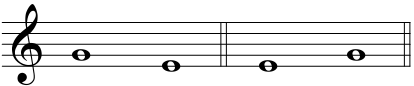 -Hướng dẫn học sinh luyện tập đọc nhạc các mẫu âm kết hợp thể hiện kí hiệu bàn tay. -Tham khảo các mẫu âm gợi ý dưới đây để cho HS đọc cao độ và thể hiện ký hiệu bàn tay: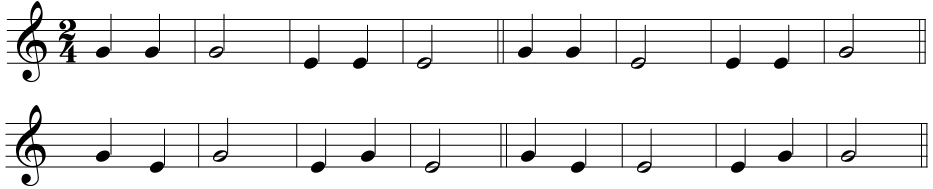 - Nhận xét, đánh giá.-Chú ý, lắng nghe.-(Câu hát cuối cùng của bài hát Lý cây xanh).-Cả lớp thực hiện.-Cả lớp hát kết hợp gõ nhịp.-Hát theo nhóm, dãy kết hợp gõ theo phách, tiết tấu lời ca.-Chia thành 2 nhóm thực hiện theo tay GV chỉ huy.-1 vài HS lên trình bày.-Cả lớp thực hiện theo GV và bạn.-Ngửa bàn tay phải chỉ về phía bên phải, đồng thời nhún chân phải, và ngược lại.-Hai tay vòng tròn trên đầu, lòng bàn tay ngửa lên trời.-Hai bàn tay khum trước miệng như chim hót, nghiêng người sang hai bên.-Biểu diễn theo nhóm 4, song ca, đơn ca.-(ND BH nhắc nhở chúng ta phải biết chăm sóc, bảo vệ cây xanh để bảo vệ môi trường xanh sạch đẹp.)-1 vài HS nhắc lại.-Lắng nghe, cảm nhận.-Loài ong.-Lúc nhanh, lúc chậm, có lúc dừng lại. Nhạc cụ: đàn Violong.-Chú ý, xem video.-Chú ý, lắng nghe, ghi nhớ.-Hoạt động nhóm 5-6 HS.- Thực hiện theo yêu cầu.- Quan sát và lắng nghe.- Cả lớp thực hiện theo HD cuả GV- Lắng nghe, quan sát.- Thực hiện theo YC của GV.